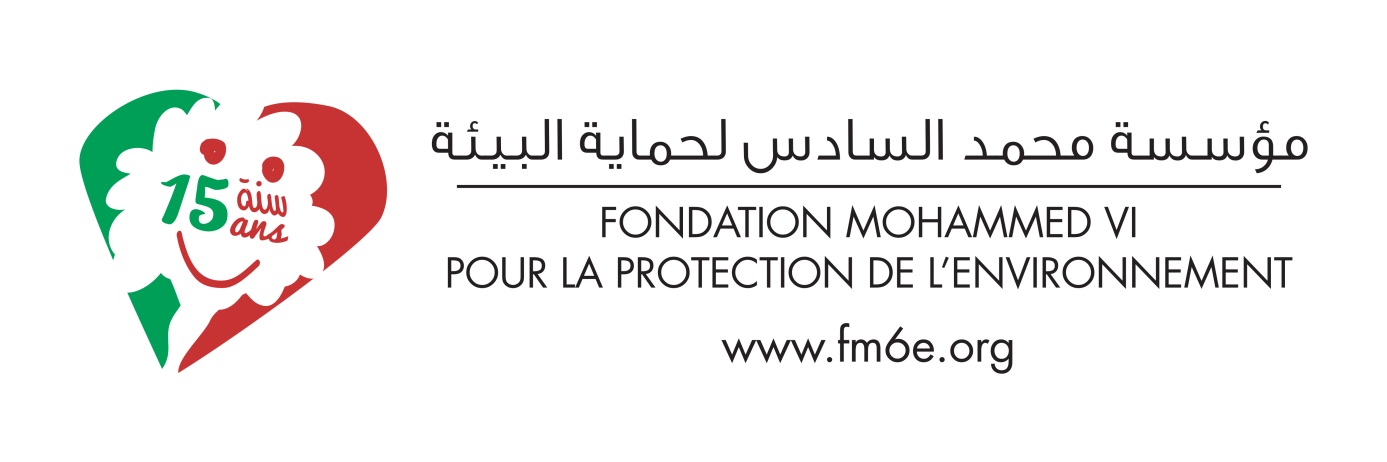 Fiche de candidature pour la participation aux « trophées Lalla Hasnaa littorale durable »Informations générales :Projet :-Titre du projet……………………………………………………………………-Localisation (ville/Commune / Région – Joindre un plan de situation avec des repères connus) …………………………………………………………………..…………………………………………………………………………………………………………………………………………………………………………-But du projet (résumé)……………………………………………………………………………………………………………………………………………………………………………………………………………………………………………………………………………………………………………………………………………………………………………………………………………………………………………………………………………………………………………………………………………………………………………………………….................................-Principales activités envisagées (résumé)……………………………………………………………………………………………………………………………………………………………………………………………………………………………………………………………………………………………………………………………………………………………………………………………………………………………………………………………………………………………………………………………………………………………………………………………....................................-Populations bénéficiaires (En générale)………………………………………………………………………………………………………………………….-Durée du projet…………………………………………………………………... -Date de (début/Fin) prévue (mois/année)……………………………………..-Remarque concernant le projet…………………………………………………..………………………………………………………………………………………………………………………………………………………………………….Présentation du candidat : (Réservé aux candidats participant individuellement)Nom…………………………………………………………………………………… ………..Adresse………………………………………………………………………………………….........................................................................................................................................................Ville…………………………………………………………………………………………….Téléphone ……………………………………………………………………………………….Fax……………………………………………………………………………………………….Email…………………………………………………………………………………………….Présentation de l’organisme participant : (réservé aux candidatures des organismes)Nom de l’organisme :…………………………………………………………………………… Date de création :……………………………………………………………………………….Objet et principaux objectifs de l'organisme…………………………………………………….Principales réalisations récentes dans des manifestations similaires …………………………...………………………………………………………………………………………………….…………………………………………………………………………………………………..Téléphone ……………………………………………………………………………………….Fax……………………………………………………………………………………………….Email…………………………………………………………………………………………..Principal partenaire intervenant dans la mise en œuvre du projet : (Facultatif)Nom……………………………………………………………………………………………..Adresse………………………………………………………………………………………….........................................................................................................................................................Ville…………………………………………………………………………………………….Nom, prénoms, fonction du partenariat ………………………………………………………...…………………………………………………………………………………………………..…………………………………………………………………………………………………Téléphone ……………………………………………………………………………………….Fax……………………………………………………………………………………………….Email…………………………………………………………………………………………..1. Description du projet :1.1 Contexte : (Contexte socio-économique de la région où se réalise le projet – situation spécifique de la zone et des populations concernées par le projet – justification du projet – -lien avec le littorale -Liens avec des objectifs nationaux et locaux de développement durable)………………………………………………………………………………………………………………………………………………………………………………………………1.2 Mots clés du Projet :…………………………………………………………………………………………………………………………………………………………………1.3 Catégorie choisie (Justification) :…… ……………………………………………………………………………………………………………………………………………………………………………………………………………………………………………………………………………………………………1.4 Objectif général du projet : (But du projet : raison d’être du projet, motif fondamental pour lequel les réalisations sont envisagées- caractère novateur du projet)…………………………………………………………………………………………………………………………………………………………………………………………………………………………………………………………………………………………………………………………………………………………………………………………………………………………………………………………………………………………………………………1.5Objectifs spécifiques : (Réalisations concrètes, quantifiées, envisagées, dans un délai donné, pour atteindre l’objectif général- impact socio-économique et environnemental du projet).………………………………………………………………………………………………………………………………………………………………………………………………………………………………………………………………………………………………………………………………………………………………………………………………………………………………………………………………………………………………………………………………………………………………………………………………………………………………………………………………………………………………………………………………………………………………………………………………………………………………………………………………………………………………………………………………………………………………………………………………………………………………………………………………………………………………1.6  Résultats attendus : (Produits concrets, quantifiés, détaillés concourant à atteindre chaque objectif spécifique- acquisition de compétences- effets multiplicateurs - garantie de pérennité)…………………………………………………………………………………………………………………………………………………………………………………………………………………………………………………………………………………………………………………………………………………………………………………………………………………………………………………………………………………………………………………………………………………………………………………………………2. Mise en œuvre : (Organisation envisagée pour la conduite des activités)2.1 Activités et calendrier prévisionnel d’exécution : (Ressources, activités - y compris suivi et accompagnement- envisagées pour atteindre les objectifs spécifiques, quantifiées par grandes rubriques, opérations ou volets, et planifiées dans le temps).2.2 Place des jeunes dans la conduite des activités et la gestion du projet :……………………………………………………………………………………………….……………………………………………………………………………………………….……………………………………………………………………………………………….……………………………………………………………………………………………….……………………………………………………………………………………………….	2.3 Dispositions envisagées pour la viabilité et la durabilité du projet : ……………………………………………………………………………………………….……………………………………………………………………………………………….……………………………………………………………………………………………….……………………………………………………………………………………………….……………………………………………………………………………………………….……………………………………………………………………………………………….……………………………………………………………………………………………………………………………………………………………………………………….2.4 Le territoire d'action  du projet : (De préférence joindre une carte de situation avecEchelle)………………………………………………………………………………………………………………………………………………………………………………………………………………………………………………………………………………………………………3. Dispositif de suivi et d’encadrement des bénéficiaires : (Description détaillée de l’organisation envisagée pour l’accompagnement des bénéficiaires) ……………………………………………………………………………………………….……………………………………………………………………………………………….……………………………………………………………………………………………….……………………………………………………………………………………………….……………………………………………………………………………………………….4. Visibilité : (Action envisagée pour faire communiquer et faire connaître le projet et informer le public et l’inciter à contribuer ou à bénéficier) ……………………………………………………………………………………………….……………………………………………………………………………………………….……………………………………………………………………………………………….……………………………………………………………………………………………….……………………………………………………………………………………………….……………………………………………………………………………………………….5. Efficacité : Dans quelle mesure le ou les objectifs du projet on ils été atteints ?……………………………………………………………………………………………….……………………………………………………………………………………………….……………………………………………………………………………………………….……………………………………………………………………………………………….……………………………………………………………………………………………….……………………………………………………………………………………………….……………………………………………………………………………………………….……………………………………………………………………………………………….6. Efficience : Quelles sont les ressources et moyens mis en œuvre pour aboutir aux objectifs du projet ?……………………………………………………………………………………………….……………………………………………………………………………………………….……………………………………………………………………………………………….……………………………………………………………………………………………….7. Impact : (Quantification de l’impact sur : Le citoyen, l’environnement, l’économie)……………………………………………………………………………………………….……………………………………………………………………………………………….……………………………………………………………………………………………….……………………………………………………………………………………………….……………………………………………………………………………………………….8. Les livrables produits et jalons du projet  ( Cd , document, film , Rapport)……………………………………………………………………………………………….……………………………………………………………………………………………….Objectif spécifiqueActivitésResponsable del’exécutionPériode d’exécution